Filarmónica Municipal de Usulután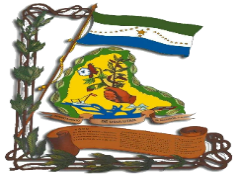 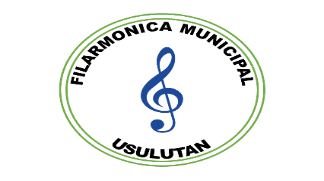 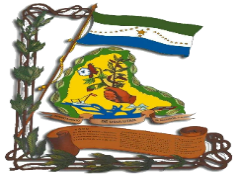 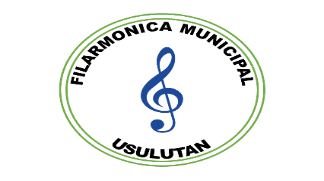 7° Calle Oriente y 2° Av. Sur Barrio El Calvario                                                          Tel: 2624-4864Institución: Filarmónica Municipal de Usulután.Nombre: Juramentación de ADESCO Barrio Candelaria.Descripción: Juramentación de ADESCO de Barrio Candelaria y presentación e imposición de la banda de la reina del Barrio.Fecha de Inicio de Ejecución: 25-09-2019.Fecha de Fin de Ejecución:     25-09-2019.Requisitos de participación: Acudir a la invitación y participar en la presentación. Objetivo: Promover la Orquesta Filarmónica Municipal a la población, para que se puedan integrar a ella y así formar parte de la Filarmónica.Resultados: Dar a conocer el alcance logrado por parte de los alumnos de la Filarmónica y que las personas conozcan el trabajo de la Filarmónica y se unan al proyecto. La asistencia fue de 70 personas entre el Alcalde Mauricio Zelaya y concejales, líderes comunitarios, ADESCO, reina del Barrio Candelaria, donde se tuvo la presentación de la Orquesta, posteriormente la juramentación de la ADESCO y la imposición de banda a la representante del Barrio.Fotografías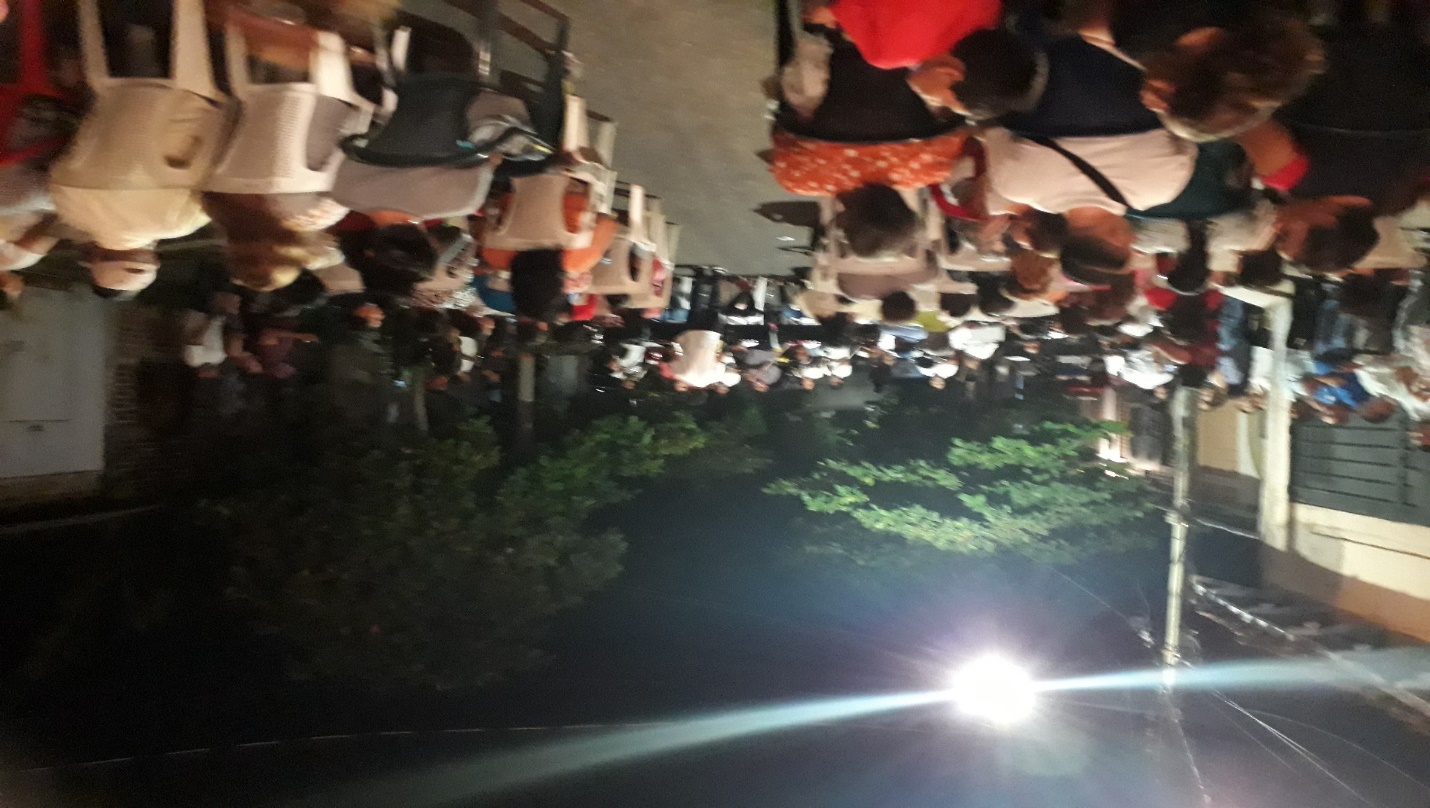 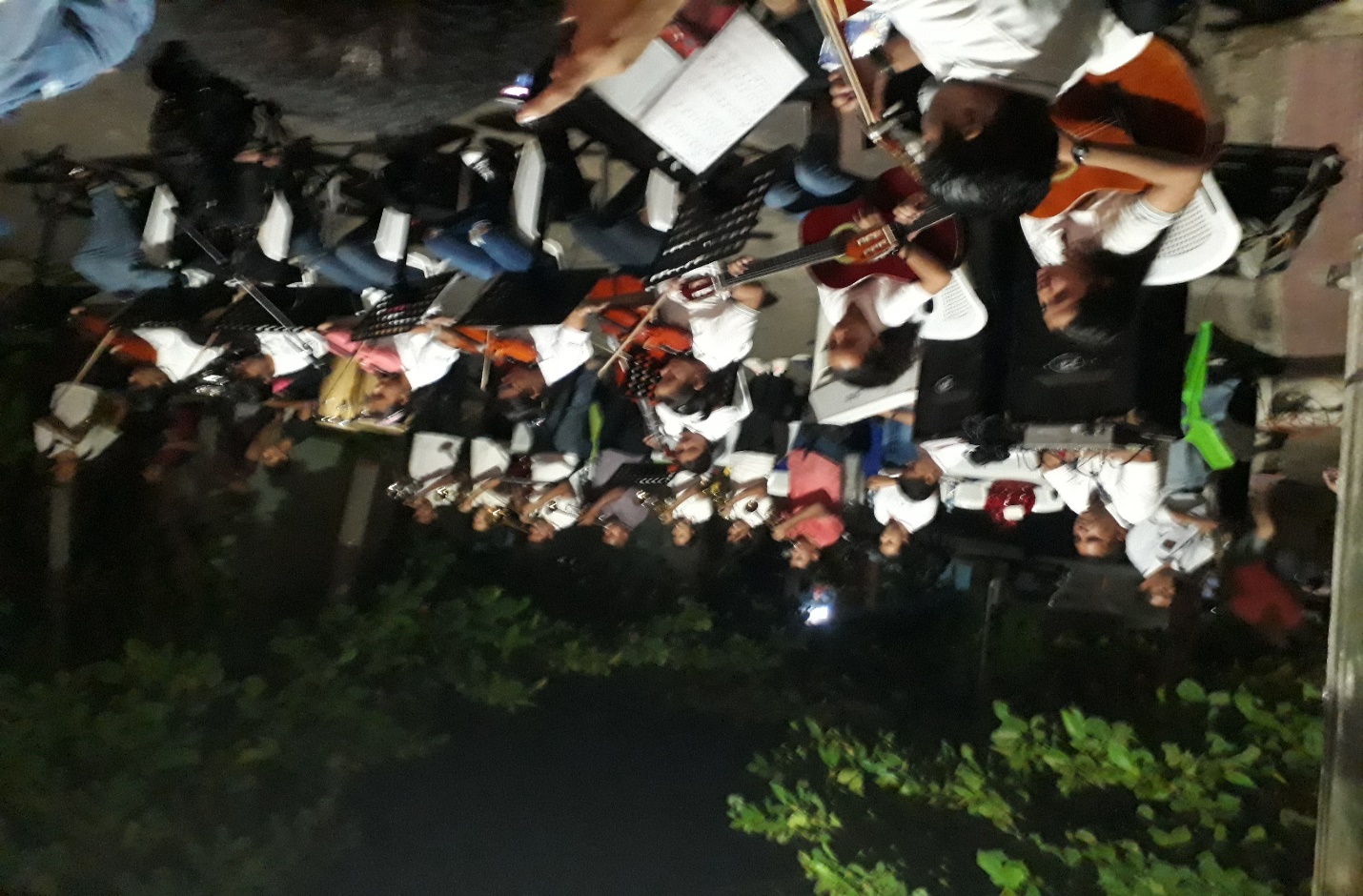 